DOSSIER DE CANDIDATURE (Manifestation d’intérêt)Bénéficiaires :L’AAC s’adresse à tous les EPCI à compétence déchets :-	hors Communauté Urbaine et Métropole ;-	hors EPCI qui ont été accompagnés ou en cours d’accompagnement par l’ADEME et la Région et/ou le FEDER dans une démarche de mise en œuvre de la tarification incitative. Ces territoires pourront être accompagnés dans le cadre de l’appel à candidatures « Performance et Résultats » (Perf), pour les territoires souhaitant s’engager dans des démarches plus innovantes et performantes de réduction des déchets.Selon la configuration territoriale, un groupement d’EPCI à compétence collecte ou collecte et traitement pourra être éligible dans une logique de mutualisation des moyens à l’échelle d’un territoire.Dossier à adresser à la Région Occitanie en version papier à l’adresse suivante :                  Madame la Présidente du Conseil RégionalAppel à candidature Opti prévention/gestion des déchets22 boulevard du Maréchal Juin31406 TOULOUSE Cedex 9  Et par transmission électronique, en précisant dans l’objet « Réponse AAP O&P SPPGD_Nom du porteur de projet_Numéro du département » à : economie-circulaire@laregion.fr FORMULAIRE DE CANDIDATURE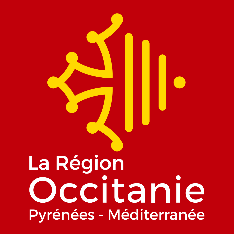 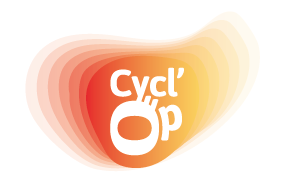 Appel A Candidatures« Optimisation et Progrès » (O&P) du Service Public de Prévention et de Gestion des Déchets LISTE DES PIECES A FOURNIR  Courrier d’accompagnement de la candidature, signé de la personne ayant qualité pour engager la structure Le formulaire de candidature complété Un organigramme général de l’EPCI et un organigramme fonctionnel détaillé lié à la compétence déchets☐ Le tableur de la dernière matrice des coûts remplie et validée par l’ADEME☐ Un plan pluriannuel d’investissements (2-3 ans) de la collectivité permettant d’atteindre les objectifs de prévention et de valorisation visés et conformes au PRPGDIdentification de l’EPCI candidatIdentification de l’EPCI candidatIdentification de l’EPCI candidatIdentification de l’EPCI candidatIdentification de l’EPCI candidatIdentification de l’EPCI candidatIdentification de l’EPCI candidatNom de l’EPCI Nom de l’EPCI Type de compétence (collecte ou collecte et traitement)Type de compétence (collecte ou collecte et traitement)Nombre de communes adhérentesNombre de communes adhérentesNombre d’habitantsNombre d’habitantsAdresseAdresseTéléphoneTéléphoneMail Mail Président(e) de l’EPCI  Président(e) de l’EPCI  Président(e) de l’EPCI  Président(e) de l’EPCI  Président(e) de l’EPCI  Président(e) de l’EPCI  Président(e) de l’EPCI  Civilité Nom : Prénom : Mail Elu(e) en charge de la prévention et gestion des déchets  Elu(e) en charge de la prévention et gestion des déchets  Elu(e) en charge de la prévention et gestion des déchets  Elu(e) en charge de la prévention et gestion des déchets  Elu(e) en charge de la prévention et gestion des déchets  Elu(e) en charge de la prévention et gestion des déchets  Elu(e) en charge de la prévention et gestion des déchets  Civilité Nom : Prénom : Fonction Mail Agent en charge du suivi technique du projet Agent en charge du suivi technique du projet Agent en charge du suivi technique du projet Agent en charge du suivi technique du projet Agent en charge du suivi technique du projet Agent en charge du suivi technique du projet Agent en charge du suivi technique du projet Civilité Nom : Prénom : Fonction Adresse Tél.     Mail : Situation du territoire en matière de production et de traitement des déchetsL’EPCI donnera les informations disponibles sur la production et le traitement des déchets :  DMA, OMA, OMR en kg/hab.an en 2015, 2017, 2019 et 2021 (en précisant la source utilisée pour la population – INSEE, DGF, population touristique…), modalités de collecte des déchets (type de flux collectés, type de collecte (PàP, PAV…), modalités de gestion (régie, DSP…)), état des lieux des installations de collecte, traitement et valorisation des déchets du territoire, modalités de traitement (stockage / date de fermeture de l’installation, incinération, évolution des tonnages de DMA enfouis/incinérés issu du territoire, coût du traitement des résiduels à la tonne)Situation du territoire concernant la prévention des déchetsSituation du territoire concernant la prévention des déchetsDescription des actions de réduction des déchets déjà mises en place (actions permettant de réduire la part des déchets résiduels produits : lutte contre le gaspillage alimentaire, promotion des dispositifs de gestion de proximité des biodéchets (gestion domestique, compostage partagé, compostage autonome en établissement, broyage des déchets verts…), promotion du réemploi/réparation/réutilisation, éco-exemplarité, mise en place de la redevance spéciale…)Description des actions de réduction des déchets déjà mises en place (actions permettant de réduire la part des déchets résiduels produits : lutte contre le gaspillage alimentaire, promotion des dispositifs de gestion de proximité des biodéchets (gestion domestique, compostage partagé, compostage autonome en établissement, broyage des déchets verts…), promotion du réemploi/réparation/réutilisation, éco-exemplarité, mise en place de la redevance spéciale…)Etat initial au regard des outils de prévention et gestion des déchets Etat initial au regard des outils de prévention et gestion des déchets PLPDMA :		 Adopté  En cours d’élaboration  N’a pas engagé la démarche d’élaboration du PLPDMAMatrice des coûts de gestion du SPGD : Saisie et validée dans SINOE pour l’année ……… (L’EPCI fournira le tableur de la matrice des coûts validée dans SINOE) A candidaté à l’accompagnement proposé par l’ADEME en 2021 et 2022 Connaît la matrice des coûts mais ne l’utilise pas Ne connaît pas la matrice des coûts☐ A mis en place une réunion de restitution aux élus de l’analyse de la matrice des coûts (merci de préciser la date : … / … / 2022)Réponse à l’enquête collecte ADEME / ORDECO : Oui NonRapport annuel sur la qualité et le prix du service public de prévention et gestion des déchets :  Publié  Non élaboréL’EPCI a déjà mené une étude d’optimisation du service : Oui (si oui merci de joindre le rapport de cette étude) NonPLPDMA :		 Adopté  En cours d’élaboration  N’a pas engagé la démarche d’élaboration du PLPDMAMatrice des coûts de gestion du SPGD : Saisie et validée dans SINOE pour l’année ……… (L’EPCI fournira le tableur de la matrice des coûts validée dans SINOE) A candidaté à l’accompagnement proposé par l’ADEME en 2021 et 2022 Connaît la matrice des coûts mais ne l’utilise pas Ne connaît pas la matrice des coûts☐ A mis en place une réunion de restitution aux élus de l’analyse de la matrice des coûts (merci de préciser la date : … / … / 2022)Réponse à l’enquête collecte ADEME / ORDECO : Oui NonRapport annuel sur la qualité et le prix du service public de prévention et gestion des déchets :  Publié  Non élaboréL’EPCI a déjà mené une étude d’optimisation du service : Oui (si oui merci de joindre le rapport de cette étude) NonMoyens humains dédiés au Service Public de Prévention et Gestion des Déchets Nombre d’agents de l’EPCIEléments nécessaires à la compréhension de l’organisation fonctionnelle sur la compétence Déchets : nombre d’agents, type de postes, missions…  L’EPCI fournira l’organigramme général de la structure et l’organigramme fonctionnel détaillé lié à la compétence déchets Niveau d’ambition et objectifs de progrès visés par l’EPCI pour une meilleure prévention et gestion des déchets L’EPCI candidat devra décrire dans quelle mesure sa démarche s’inscrit dans une dynamique de progrès. Il précisera les actions envisagées pour une meilleure prévention et gestion des déchets et le niveau d’ambition visé.Description de sa stratégie de prévention et de réduction de la production des déchets à travers son PLPDMA Description de sa stratégie d’optimisation du SPPGD incluant les volets financiers, organisationnels, techniques, juridiques avec éventuellement une analyse de l’opportunité de mettre en place des modes de financements incitatifs dont opportunité de la tarification incitativeDescription de sa stratégie pour le déploiement du tri à la source des biodéchetsDescription de sa stratégie pour la gestion des assimilés dans le SPPGD et/ou éventuellement une prise en charge différenciée des déchets des activités économiquesDescription de sa stratégie sur le sujet du réemploi (objectifs de détournement) en lien avec les acteurs du territoire et les acteurs en charge des filières REP Description de son implication dans des réseaux régionaux (RCCO, EIT, Achats Durables, SPPGD, Communauté 3R, Communauté Biodéchets…)